Соревнования Самарской области, посвященные памяти Р. Копелевич (дистанция – пешеходная), по спортивному туризму18-19 мая 2024г.                                                                Самарская область, г. Самара, п. Управленческий, ГАУ ДО СШ «Чайка»УСЛОВИЯ Соревнований в дисциплине «ДИСТАНЦИЯ – ПЕШЕХОДНАЯ - ГРУППА» короткая (спринт)Соревнования проводятся в соответствии с Правилами вида спорта «Спортивный туризм», раздела 3, части 7. Далее пункт Правил, указанный в условиях этапа.Заполнение и сдача декларации не требуется.По п. 1.6.8. лидирование разрешено.На соревнованиях применяется система электронной отметки SPORTident. Порядок работы с отметкой на дистанции:ПЕРЕЧЕНЬ ЭТАПОВ, ПАРАМЕТРЫ, ОБОРУДОВАНИЕ И УСЛОВИЯ ПРОХОЖДЕНИЯСТАРТРасстояние до этапа 1: 30 мРасстояние до этапа 2: 110 мРасстояние до этапа 3: 220 мРасстояние до этапа 4: 370 мРасстояние до финиша: 30 мФИНИШКласс дистанции - 2Количество этапов - 4Длина дистанции – 0,76 кмОКВ дистанции – 40 минСтанция отметкиМесто расположенияРасстояние от станции до чипа, при котором происходит отметкаПримечанияСТАРТБесконтактная станцияна линии стартапри пересечении линии стартаСтарт осуществляется по третьему звуковому сигналу стартовых часовПРОХОЖДЕНИЕ ЭТАПАБесконтактная станцияна выходе из рабочей зоны этапаСНЯТИЕ С ЭТАПАконтактная станцияу судьи на выходе из рабочей зоны этапаконтактноУчастник должен отметиться самостоятельноФИНИШконтактная станцияна линии финишапри пересечении линии финишаЭтап 1. Переправа по параллельным перилам. ТО1 →ТО2  КВ – 8 мин.Оборудование: 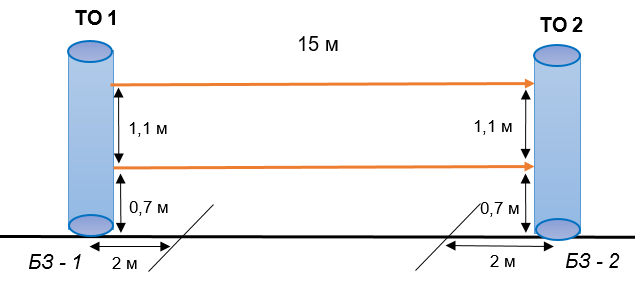 ИС: БЗ-1, КЛ – начало ОЗ, ТО1 – вертикальная опора. Верхние судейские перила – одинарная веревка. Нижние судейские перила – слэклайн. ЦС: БЗ-2, КЛ – окончание ОЗ ТО2 – вертикальная опора Действия: Движение по п.7.8. Обратное движение: По п.7.8.Этап 2. Переправа по бревну ТО1→ТО2.     КВ 8 мин.  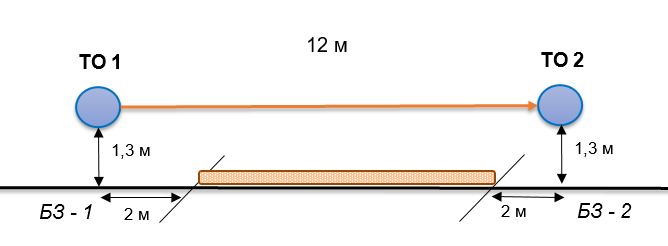 Оборудование: ИС: БЗ-1, КЛ – начало ОЗ, ТО1 - горизонтальная опора.Судейские перила ЦС: БЗ-2, КЛ – окончание ОЗ. ТО2 - горизонтальная опора. Действия: Движение по п.7.8. Обратное движение: По п.7.8.  Этап 3. Навесная переправа ТО1 →ТО2     КВ 8 мин.  Оборудование: 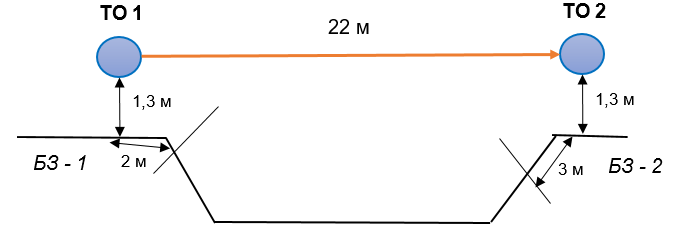 ИС: БЗ-1, КЛ – начало ОЗ, ТО1 - горизонтальная опора. Судейские двойные перила. ЦС: БЗ-2, КЛ – окончание ОЗ, ТО2 – горизонтальная опора. Действия: Движение по п. 7.9. Обратное движение: По п. 7.9. Этап 4. Переправа методом «вертикальный маятник». БЗ-1 →БЗ-2 КВ – 8 мин.Оборудование: 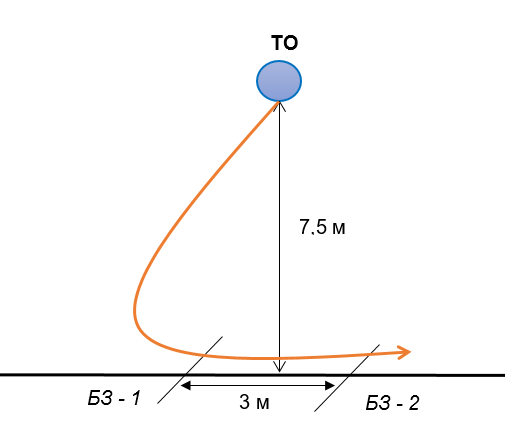 ИС: БЗ-1, КЛ – начало ОЗ, Судейские перилаЦС: БЗ-2, КЛ – окончание ОЗ. КОД – вдоль нитки этапа. Действия: Движение по п.7.15. Обратное движение: По КОД. 